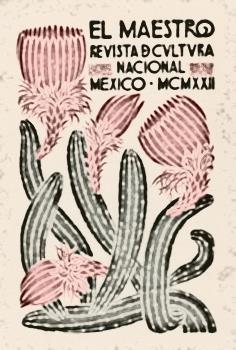 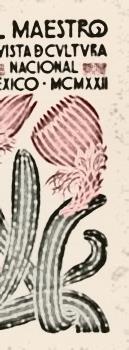 Coloquio internacional                                                                                                                                                                                                                     Una tarde con Octavio Paz15.00 – 17.15	Primera parte (capilla)15.00 - 15.45 	Dr. Alfredo Segura (Université de Liège): “La       			construcción de la dialéctica de la modernidad y del    			tiempo presente en Octavio Paz a través de su visión   			de Sor Juana Inés de la Cruz”15.45 - 16.30		Dra. Eugenia Houvenaghel (Universiteit Gent):    			“Un abrazo de tu amigo, Octavio: la construcción del   			espacio en las Cartas a Tomás Segovia de Octavio 				Paz”16.30 - 17.15 	Dr. Pierre-Henri Giraud (Université de Lille III):   			“El poema como ejercicio espiritual en la etapa final    			de la obra de Octavio Paz”17.30 -18.30 	Exposición fotográfica (patio)               				Inauguración por el Embajador Juan José			Gómez Camacho					         			Recepción18:30 - 19:15  	Segunda parte (aula)18.30 - 19:15  	Dr. Israel Ramírez (UNAM): “Árbol adentro: Summa   			poética de Octavio Paz”19:30 - 20:30  	Concierto de Tonana